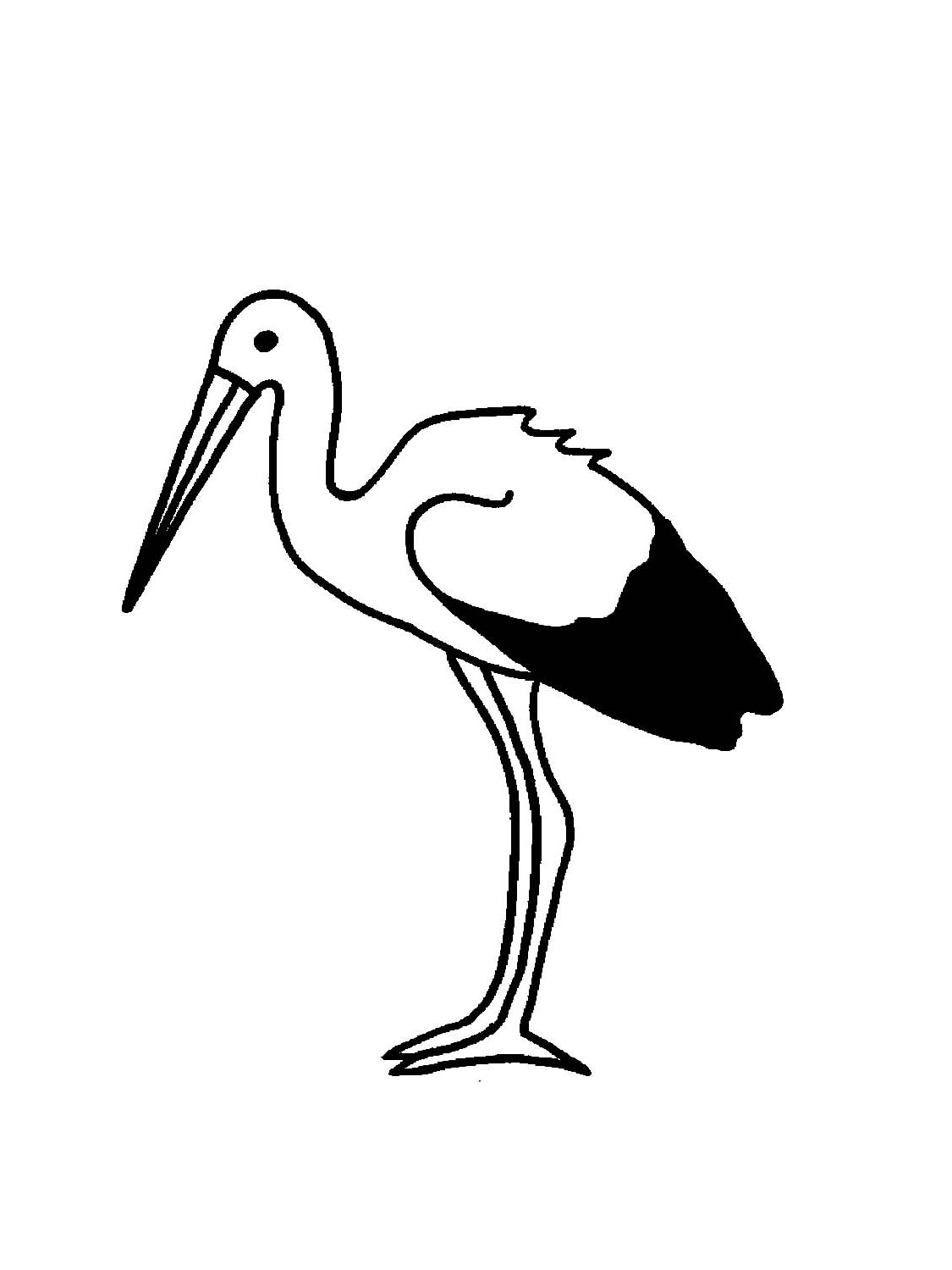 АистАист - красивая птица,
Птица мира и птица семьи.
Над полями, домами кружИтся,
И живёт она рядом с людьми.
Любит разных червячков,
Ящерок и мышек.
Майских вкусненьких жучков,
Лягушек - болтунишек.
Высокие красные ноги,
Важная гордая стать,
Ходит по крАю дороги - 
Аиста просто узнать!К аистам с давних времен люди относятся тепло и уважительно. С этими грациозными длинноногими птицами связано много легенд и поверий. Самое распространенное поверье гласит о том, что детей приносит в клюве аист. Люди, испытывая добрые чувства к этим птицам, никогда не причиняют им зла. Аисты платят людям взаимностью и охотно селятся рядом с человеком. Они строят свои гнезда на водонапорных башнях, на трубах и даже на крышах домов. Считается, что дом, на крыше которого аист свил гнездо, находится под защитой добрых сил.Алгоритм1. Подписать работу с обратной стороны.2. Изготовить из пластилина облака способом сплющивания, прищипывания, оттягивания и нанести на основу.3. Раскрасить аисту ноги и клюв.4. Нанести клей на хвост и приклеить чёрные семечки.5. Нанести клей на крылья и приклеить белые семечки.6. Нанести клей на веточки и сформировать гнездо.7. Нанести клей на декоративное яйцо, приклеить.8. Навести порядок на рабочем месте.Природный материал по происхождению делятся на три группы: - материалы растительного происхождения: листья, цветы, плоды, ветки, береста, семечки; - материалы животного происхождения:яичная скорлупа, кожа, мех, пух, перья; - материалы минерального происхождения:камни, песок, глина, ракушки.